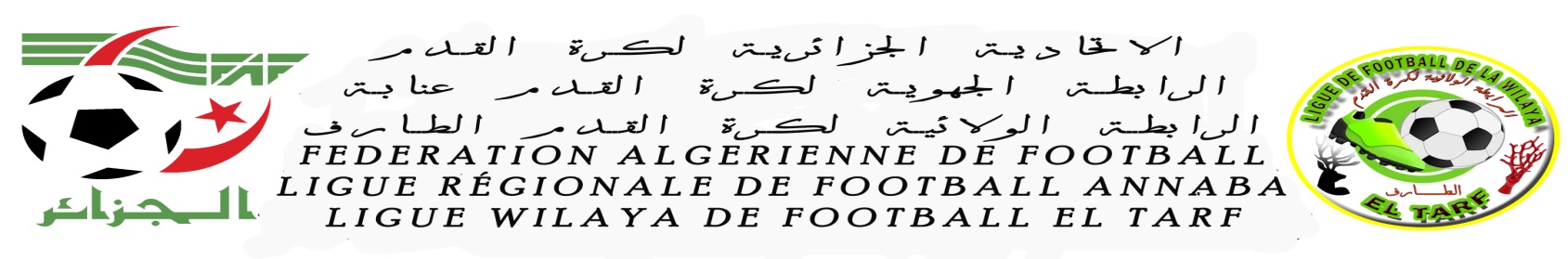 PROCES VERBAL COC N°36 DU 03/04/2019DIRECTION DE L’ORGANISATION DES COMPETITIONS Etaient présents :Mr DAOUDI A / HAFIDMr DJENDI   ILYESORDRE DU JOUR-Analyse match  26eme journée.-Homologation résultats--Etude affaires litigieuses– Programmation  Matchs de la 27eme journée.    -Classement 26eme Journée championnat division Honneur. sous toutes réserves. .1-ANALYSE MATCH DE LA 26eme JOURNEE                  DIVISION HONNEURRencontre ESEC/CRBAA (Absence CRBAA)2-HOMOLOGATION RESULTATS MATCHS 26EME JOURNEEDIVISION HONNEURJOURNEE DU MARDI: 02/04/2019AFFAIRE N° 29: Rencontre ESEC– CRBAA(S)                                      Du 02/04/2019-Non déroulement de la rencontre-Vu les pièces versées au dossier.- Vu la feuille de match.- Vu le rapport de l’arbitre et du délégué qui signalent le non déroulement de la rencontre suite a l’absence de l’équipe du CRB AIN-ASSEL.-Attendu que la rencontre a été programmée le 02/04/2019 au stade OPOW de  CHEBAITA.Par ces motifs : la commission de l’organisation des compétitions décide en application de l’article 62 des RGX de la FAF-Match perdu par pénalité à l’équipe Séniors du CRBAA  sur le score de 03à00 pour octroyer le gain du match à l’équipe seniors de l’ESEC.-Défalcation de six(06) points au club CRBAA.-une amende de 15000.DA est infligée au club CRBAA .(ART 26 des RGX FAF) PHASE RETOUR.LE DIRECTEUR DES COMPETITIONSA/HAFID   DAOUDIPROGRAMMATION MATCHS  DE LA 27eme JOURNEE            EXEMPTS/  –MBA-RBZ-ESEC-AAKH5- CLASSEMENT 26eme JOURNEE APRES RETRAIT W AIN-KARMA (VOIR SITE)Le Directeur Des CompétitionsA/HAFID  DAOUDI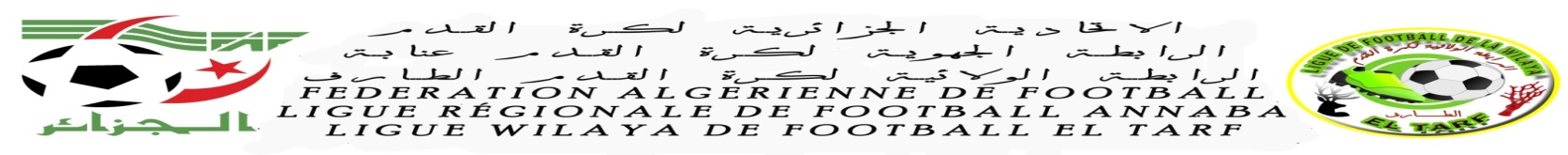 LIEULIEURENC/N°RENCONTRESRENCONTRESRENCONTRESCATCATHORRESULTARSCHEBAITAOPOWCHEBAITAOPOW202ESEC Vs CRBAAESEC Vs CRBAAESEC Vs CRBAASS14H30FORF- CRBAAJOURNEE DU MARDI: 02/04/2019JOURNEE DU MARDI: 02/04/2019JOURNEE DU MARDI: 02/04/2019JOURNEE DU MARDI: 02/04/2019JOURNEE DU MARDI: 02/04/2019JOURNEE DU MARDI: 02/04/2019JOURNEE DU MARDI: 02/04/2019JOURNEE DU MARDI: 02/04/2019JOURNEE DU MARDI: 02/04/2019JOURNEE DU MARDI: 02/04/2019EL-TARFOPOW205205205AAKH Vs KRBSS11H3011H304 - 1JOURNEE DU VENDREDI 05/04/2019 JOURNEE DU VENDREDI 05/04/2019 JOURNEE DU VENDREDI 05/04/2019 JOURNEE DU VENDREDI 05/04/2019 JOURNEE DU VENDREDI 05/04/2019 JOURNEE DU VENDREDI 05/04/2019 JOURNEE DU VENDREDI 05/04/2019 JOURNEE DU VENDREDI 05/04/2019 BERRIHANECommunalVENDREDI05/04/2019211ABB Vs NRAC14H 3014H 30SSBOUTELDJAOPOWVENDREDI05/04/2019213KRB Vs ORCTKRB Vs ORCT14H 3014H 30SJOURNEE DU SAMEDI 06/04/2019 JOURNEE DU SAMEDI 06/04/2019 JOURNEE DU SAMEDI 06/04/2019 JOURNEE DU SAMEDI 06/04/2019 JOURNEE DU SAMEDI 06/04/2019 JOURNEE DU SAMEDI 06/04/2019 CHEBAITAOPOWSAMEDI06/04/2019217UZA Vs CRBAA14H 00S